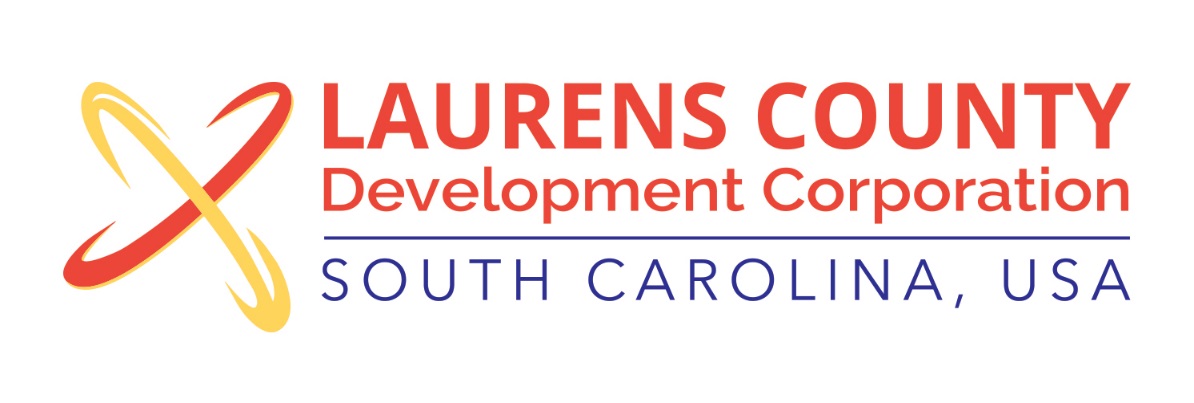 Board Meeting Tuesday, September 19, 201712:00 PMLaurens County Chamber of Commerce MEETING AGENDAWelcome / Call to Order / Invocation – Jeff FieldApproval of Agenda – Jeff Field Approval of 7/25/17 Minutes – Jeff FieldReview of July & August 2017 Financials – Lynn FinleyBusiness/ReportsExecutive Director’s Report – Jonathan ColemanAnnual Meeting – Jonathan ColemanSC Retirement System – Jeff FieldSC PEBA Health Plan – Jeff FieldLaurens County Future Scholarship – Fran Wiley, PTC & Matt Dean, USCU Other ReportsExecutive Session (if needed)Adjourn